PielikumsOgres novada pašvaldības domes30.06.2022. ārkārtas sēdes lēmumam(protokols Nr.14; 5)Grafiskais pielikumsZemes vienības ar kadastra apzīmējumu7409 008 0022daļas nomas teritorijas noteikšanai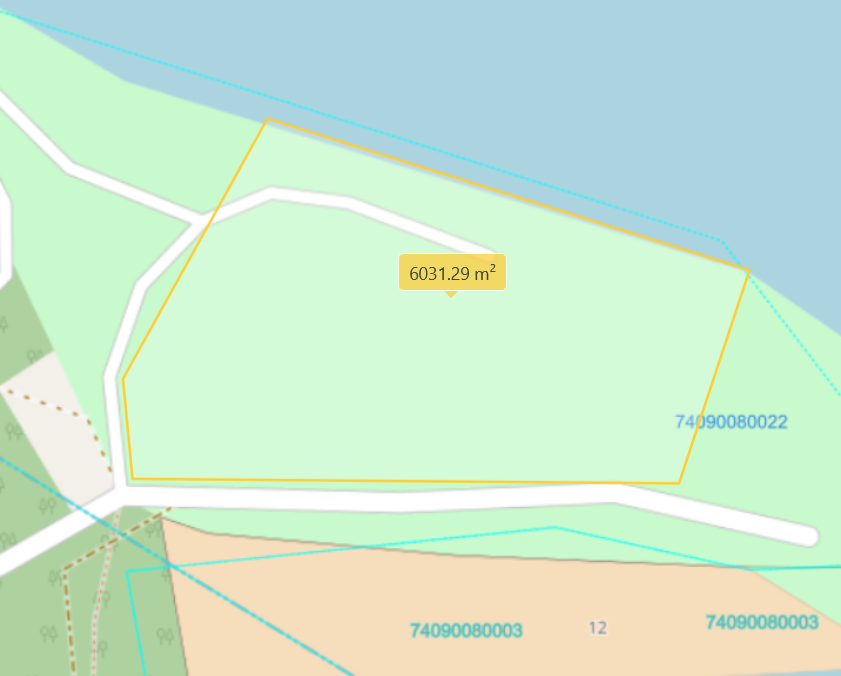                                                 Ķeguma HES ūdenskrātuveNomas teritorijaApzīmējumi:7409 008 0022 – zemes vienības kadastra apzīmējumszemes vienību robežasSagatavoja :               Ķeguma pilsētas pārvaldes nekustamo īpašumu speciālists Roberts Ozols